2024 Non-Traditional Scholarship ApplicationFor Adult Learners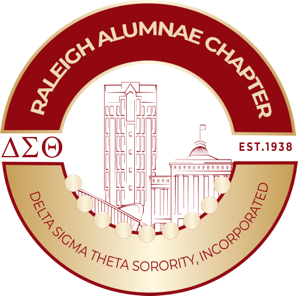 Raleigh Alumnae Chapter of Delta Sigma Theta Sorority, Inc.Application DEADLINE: March 31, 2024 11:59 PMFor additional information contact: Scholarship Committee Chair Scholarship@raleighdst.orgDelta Sigma Theta Sorority, Incorporated is a public service organization of black, college educated women that strives to improve the condition of African Americans and, in so doing, build a stronger more just country for all Americans. During its 109-year history, the organization has developed an extensive array of public service projects through its Five-Point Programmatic Thrust of Economic Development, Educational Development, International Awareness and Involvement, Physical and Mental Health, and Political Awareness and Involvement.For over 80 years, the Raleigh Alumnae Chapter of Delta Sigma Theta Sorority, Inc. has served the Wake County, North Carolina area. Scholarships will be awarded based on the following criteria:Δ  Community ServiceΔ  Academic AchievementΔ  Personal Statement Δ  Financial NeedTwo $1500 scholarships will be awarded.  Be an African American (or Black) female, 30 years and olderBe a resident currently living in Wake County (must show proof of residence).Be enrolled in an accredited institution for Fall 2024, seeking a Trade Certificate,  Associate’s or Bachelor’s degree.Applicants must submit:Typed applicationProof of Wake County residence (drivers license, utility bill, cable bill)Two reference letters, one community service and one personal.A personal  statement (no more than 500 words). A copy of the high school transcript, GED, or transcript from most recent institution attended.Proof of enrollment in institution of higher learning (Class Schedules will not be accepted as proof of enrollment)Evidence of financial need (how do you plan to fund your certification or degree)All of the items listed above must be included in the application package. Omission of any of these items will exclude the applicant from consideration.If awarded the scholarship, funds are submitted directly to the college, university or institution of higher learning.Completed applications are due by 11:59 PM on March 31, 2024 and should be sent to: scholarship@raleighdst.orgRaleigh Alumnae ChapterDelta Sigma Theta Sorority, Inc.2024 Non-traditional/Adult Leaner Scholarship ApplicationApplicant's Name: 	Applicant's Home Address:Home Phone Number: 	Cell phone Number: 	Email Address: 	Date of Birth: 		 (Month/Day/Year)Educational Institution Planning to Attend: 	Intended Course of Study: 	Describe any special skills or training that you have.Applicant’s Signature and Date: 	Completed applications are due by 11:59 PM on March 31, 2024 and should be sent to: scholarship@raleighdst.orgRespond to the following prompt using 12 point font.  You can use a separate piece of paper.  Limit 500 words:Prompt:What is your motivation for continuing your education and what are your goals after completion?Checklist – initial each one submitted____Scholarship Application____Proof of Residence____Community service reference letter____Personal reference letter ____Personal statement____Proof of Enrollment in institution of higher learning____Evidence of Financial Need____Transcript - High school, GED, or from most recent institution attended. Photo ReleaseI understand that I may be photographed in connection with my application for the scholarship awards offered by the Raleigh Alumnae Chapter of Delta Sigma Theta Sorority, Incorporated. I give permission for Raleigh Alumnae Chapter to publish on social media websites still photographs (“Images”) that may be taken of me without payment or any consideration and without notifying me. I understand and agree that these Images will become the property of Raleigh Alumnae Chapter, which shall have complete ownership of the Images. I hereby irrevocably authorize Raleigh Alumnae Chapter to publish or distribute these Images for the purpose of publicizing Raleigh Alumnae Chapter’s scholarship program or for any other lawful purpose. In addition, I waive any right to inspect or approve the finish product.Additionally, I waive any rights to royalties or other compensation arising out of or related to the use of the Images.I hereby hold harmless and release and forever discharge Raleigh Alumnae Chapter and any of its officers and members, Delta Sigma Theta Sorority, Inc., its officers; National Executive Board, employees; members from any and all claims, cost, suits, actions, judgments, and expenses which I or any other persons acting on her behalf have or may have by reason of the use of the Images.Applicant Signature	DateCertificationI hereby certify that the information provided in this application is accurate and current and that the Applicant is not the parent, child or sibling of a member of the Raleigh Alumnae Chapter of Delta Sigma Theta Sorority, Inc. I understand this application packet will be kept confidential. All material submitted becomes the final property of the Raleigh Alumnae Chapter of Delta Sigma Theta Sorority, Inc. I understand that submission of inaccurate or incomplete information will result in disqualification or forfeiture of any award.Applicant Signature	Date